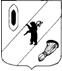 КОНТРОЛЬНО-СЧЕТНАЯ КОМИССИЯ ГАВРИЛОВ-ЯМСКОГО МУНИЦИПАЛЬНОГО РАЙОНА                                    152240, Ярославская область, г. Гаврилов-Ям, ул. Советская, д. 51___________________________________________________________________________________Заключение 01-17/6 на проект  решения Муниципального Совета   Шопшинского сельского поселения«О  бюджете Шопшинского сельского поселенияна 2020 год и плановый период 2021 и 2022 годов»г. Гаврилов-Ям                                                                                    16.12.2019 г. 	      Заключение Контрольно-счетной комиссии Гаврилов-Ямского муниципального района на проект  решения Муниципального Совета Шопшинского сельского поселения  «О  бюджете Шопшинского сельского поселения на 2020 год и плановый период 2021 и 2022 годов» подготовлено в соответствии с требованиями Бюджетного кодекса Российской Федерации, Положения «О бюджетном процессе в Шопшинском сельском поселении», утвержденного Муниципальным Советом от 20.11.2013 № 154 (в действ. Редакции) и Положения «О Контрольно-счетной комиссии Гаврилов-Ямского муниципального района», утвержденного Решением Собрания представителей Гаврилов-Ямского муниципального района  от 20.12.2012г. № 35.Лица, осуществляющие проверку:Проверка осуществлялась инспектором Контрольно-счетной комиссии Гаврилов-Ямского  муниципального района А.Р. Федоровой.Сроки проведения: с 10.12.2019 года по 16.12.2019 года. 1. Общие положения      1.1.  Проект решения Муниципального Совета Шопшинского сельского поселения  «О  бюджете Шопшинского сельского поселения на 2020 год и плановый период 2021 и 2022 годов» (далее - проект решения о бюджете)  составляется и утверждается сроком на три года (очередной финансовый год и плановый период), что соответствует пункту 4 статьи 169 Бюджетного кодекса Российской Федерации (далее – БК РФ) и пункту 1 статьи 4  Положения о бюджетном процессе в Шопшинском сельском поселении (далее Положение).      Проект  решения о бюджете Шопшинского сельского поселения внесен на рассмотрение  Муниципального Совета Шопшинского сельского поселения 14.11.2019г.,  в сроки  установленные частью 1 статьи 185 БК РФ, пунктом 3 статьи 34 Положения.       Направлен в Контрольно-счетную комиссию Гаврилов-Ямского муниципального района (далее - Контрольно-счетная комиссия) 13.11.2019г. (письмо от 13.11.2019 г. № 5).Проверкой соблюдения сроков внесения проекта бюджета на рассмотрение представительным органом муниципального образования, предусмотренных статьей 185 БК РФ, и сроков представления Проекта бюджета, документов и материалов, представляемых одновременно с ним в Контрольно-счетную комиссию, нарушений не установлено.     Анализ проекта  решения о бюджете осуществлялся на основании документов действующих на момент подачи проекта бюджета в Контрольно-счетную комиссию.     На рассмотрение Муниципального Совета представлены следующие документы и материалы:Постановление Администрации Шопшинского сельского поселения от 13.09.2019 № 117 «Об утверждении основных направлений бюджетной и налоговой политики на 2020 год и на плановый период 2021 и 2022 годов»;Информация об предварительных итогах социально-экономического развития и ожидаемые итоги социально-экономического развития Шопшинского сельского поселения; Постановление Администрации Шопшинского сельского поселения  от 28.08.2019 № 110а «Об утверждении Прогноза социально-экономического развития Шопшинского сельского поселения на 2020-2022 годы»;Постановление Администрации Шопшинского сельского поселения  от 05.11.2019 № 137 «Об утверждении среднесрочного финансового плана Шопшинского сельского поселения на 2020-2022 годы»;Ожидаемое исполнение прогнозируемых доходов и расходов бюджета за 2019 год в соответствии с классификацией доходов и расходов бюджетов РФ;Постановление Администрации Шопшинского сельского поселения от 08.11.2013 № 122 «Об утверждении Перечня муниципальных программ» (в редакции от 13.11.2018 № 118а);Проекты паспортов муниципальных программ;Реестр источников доходов бюджета Шопшинского сельского поселения;Пояснительная записка к проекту решения о бюджете с приложениями о распределении бюджетных ассигнований по разделам и подразделам классификации расходов бюджетов;Постановление Администрации Шопшинского сельского поселения от 21.08.2019 № 109а «Об утверждении Плана разработки бюджета Шопшинского сельского поселения на 2020 год и на плановый период 2021 и 2022 годов, и среднесрочного финансового плана Шопшинского сельского поселения до 2022 года». Перечень документов и материалов, представленных одновременно с проектом бюджета, по своему составу и содержанию соответствуют требованиям статьи 184.2 БК РФ, пункту 5 статьи 34 Положения о бюджетном процессе в Шопшинском  сельском поселении.    В проекте решения о бюджете содержатся основные характеристики бюджета, к которым относятся общий объем доходов бюджета, общий объем расходов, дефицит бюджета, которые, отвечают требованиям статьи 184.1. БК РФ.       В целях реализации принципа прозрачности (открытости),  установленного статьей 36 БК РФ и  соблюдения  ее требований  13.11.2019 года на официальном сайте Администрации Шопшинского сельского поселения  www.shopshinskoe.ru  и 21.11.2019 года в газете «Гаврилов-Ямский вестник» опубликован проект Решения Муниципального Совета Шопшинского сельского поселения «О бюджете Шопшинского сельского поселения на 2020 год и плановый период до 2021 и 2022 годов».       В соответствии с пунктом 1 статьи 32 Положения постановлением Администрации Шопшинского сельского поселения 21.08.2019 № 109а утвержден План разработки бюджета Шопшинского сельского поселения на 2020 год и на плановый период 2021 и 2022 годов (далее - План разработки бюджета).     1.2. Согласно статье 33 БК РФ соблюден принцип сбалансированности бюджета Шопшинского сельского поселения (далее - сельское поселение, поселение), объем предусмотренных бюджетом расходов  соответствует суммарному объему доходов бюджета и поступлений источников финансирования его дефицита.     Проектом решения о бюджете предлагается утвердить основные характеристики и показатели бюджета Шопшинского сельского поселения на 2020 год и плановый период 2021 и 2022 годы.      Прогнозируемые доходы бюджета на 2020 год и плановый период 2021 и 2022 годы отнесены на определенные статьей 20 БК РФ виды доходных источников в соответствии с классификацией доходов бюджета бюджетной системы Российской Федерации (приложение 3,4 Проекта решения о бюджете).      Бюджетные ассигнования на 2020 год и плановый период 2021 и 2022 годы распределены по разделам и подразделам согласно классификации расходов бюджета бюджетной системы Российской Федерации (приложение 1,2 к пояснительной записке Проекта решения о бюджете).     Согласно классификации расходов бюджета бюджетной системы Российской Федерации произведено распределение на 2020 год и плановый период 2021 и 2022 годы по целевым статьям (муниципальным программам и непрограммным направлениям деятельности), группам видов расходов, установленных статьей 21 БК РФ и присвоением соответствующего кода бюджетной классификации (приложение 5,6 Проекта решения о бюджете).     Так же, Проектом решения о бюджете предлагается утвердить:ведомственную структуру расходов бюджета на 2020 год и плановый период 2021 и 2022 годы (приложение 7,8 Проекта решения о бюджете),межбюджетные трансферты бюджету Гаврилов-Ямского муниципального района на 2020 год и плановый период 2021 и 2022 годы (приложение 9,10 Проекта решения о бюджете),источники внутреннего финансирования дефицита бюджета на 2020 год и плановый период 2021 и 2022 годы (приложение 11,12 Проекта решения о бюджете),программу муниципальных внутренних заимствований на 2020 год и плановый период 2021 и 2022 годы (приложение 13 Проекта решения о бюджете).Контрольно-счетная комиссия рекомендует согласно пункту 3 статьи 184.1 и статьи 107 БК РФ при составлении, утверждении и исполнении бюджетов, начиная с бюджетов на 2020 год, в проект решения о бюджете включить пункт, устанавливающий верхний предел муниципального внутреннего долга по состоянию на 1 января года, следующего за очередным финансовым годом и каждым годом планового периода, с указанием, в том числе верхнего предела долга по муниципальным гарантиям в валюте Российской Федерации.     1.3. Постановлением Администрации Шопшинского сельского поселения от 15.11.2019 № 142 «О проведении публичных слушаний по проекту бюджета Шопшинского сельского поселения на 2020 год и на плановый период 2021-2022 годов» определена дата публичных слушаний по обсуждению проекта бюджета на  09.12.2019 года, что соответствует статье 28 Федерального закона от 06.10.2003 № 131-ФЗ «Об общих принципах организации местного самоуправления в Российской Федерации». 1.4. Контрольно-счетная комиссия отмечает, что в качестве приложения к проекту решения предлагается предусмотреть программу муниципальных гарантий на 2020 год и плановый период 2021 и 2022 годов, в которой указать, что предоставление муниципальных гарантий не планируется, либо указать это в тексте проекта решения.2.Параметры прогноза исходных показателей принятых для составления  проекта   бюджета   на   2020  год и на плановый период 2021-2022 годовВ соответствии со статьей 172 БК РФ составление  проекта   бюджета  Шопшинского сельского поселения  основывается на:положениях послания Президента Российской Федерации Федеральному Собранию Российской Федерации, определяющего бюджетную политику (требования к бюджетной политике) в Российской Федерации;на прогнозе социально-экономического развития  Шопшинского сельского поселения   на  2020 год и плановый период  2021-2022 годов;на основных направлениях бюджетной и налоговой политики Шопшинского сельского поселения  на  2020 год и плановый период 2021-2022 годов;муниципальных программах (проектах муниципальных программ, проектах изменений указанных программ).Среднесрочный финансовый план Шопшинского сельского поселения на 2020-2022 годы, утвержден постановлением Администрации Шопшинского сельского поселения  от 05.11.2019 № 137. В плане разработки бюджета поселения установлен срок – до 15.11.2019г. Установленные сроки разработки документа соблюдены, что  соответствует  статье 169 БК РФ. 2.1.Прогноз социально-экономического развитияСогласно пункту 1 статьи 169 БК РФ  проект бюджета составляется на основе прогноза социально-экономического развития (далее – прогноз СЭР) в целях финансового обеспечения расходных обязательств. Состав прогноза соответствует статье 173.3, 173.4 БК РФ.Постановлением  Администрации Шопшинского сельского поселения    об утверждении Плана разработки бюджета срок разработки прогноза СЭР установлен до 01.09.2019г.  Установленные сроки разработки документа соблюдены, что  соответствует  статье 169 БК РФ. Прогноз СЭР Шопшинского сельского поселения  на 2020 год и плановый период  2021-2022 годы утвержден постановлением Администрации  Шопшинского сельского поселения  от 28.08.2018 № 110а «Об утверждении Плана разработки бюджета Шопшинского сельского поселения
на 2020 год и на плановый период 2021 и 2022 годов, и среднесрочного финансового плана Шопшинского сельского поселения до 2022 года».Согласно ст. 37 БК РФ принцип достоверности бюджета означает надежность показателей прогноза социально-экономического развития соответствующей территории и реалистичность расчета доходов и расходов бюджета.      На основании пункта 2 статьи 173 БК РФ Прогноз социально-экономического развития Российской Федерации, субъекта Российской Федерации, муниципального образования ежегодно разрабатывается в порядке, установленном соответственно Правительством Российской Федерации, высшим исполнительным органом государственной власти субъекта Российской Федерации, местной администрацией. Постановлением Администрации Шопшинского сельского поселения от 14.11.2019 № 141 разработан и утвержден Порядок разработки прогноза социально-экономического развития Шопшинского сельского поселения на среднесрочный период.В соответствии со статьей 11 Федерального закона от 28.06.2014 № 172-ФЗ (ред. от 31.12.2017) «О стратегическом планировании в Российской Федерации» (далее – Федеральный закон от 28.06.2014 № 172-ФЗ) прогноз СЭР муниципального образования относится к документам стратегического планирования.  Согласно статье 13 Федерального закона от 28.06.2014 № 172-ФЗ, в соответствии с которой прогноз СЭР подлежит вынесению на общественное обсуждение и в целях обеспечения открытости и доступности информации об основных положениях документов стратегического планирования их проекты подлежат размещению на официальном сайте Администрации.В ходе подготовки заключения на проект решения о бюджете проведена проверка соблюдения указанных норм закона. Установлено, что на сайте Администрации Шопшинского сельского поселения отсутствует информация о проведении общественного обсуждения основных показателей прогноза СЭР Шопшинского сельского поселения.3.Основные направления бюджетной и налоговой политики Шопшинского сельского поселения  на 2020 год и на плановый период 2021- 2022 годовОсновные направления бюджетной и налоговой политики  Шопшинского сельского поселения  на  2020 год и плановый период 2021-2022 годов определены в соответствии с основными направлениями бюджетной политики, сформулированными в Бюджетном послании Президента Российской Федерации Федеральному собранию, требованиями БК РФ. Основные направления бюджетной и налоговой политики Шопшинского сельского поселения на 2020 год и на плановый период 2021-2022 годов утверждены постановлением Администрации   Шопшинского  сельского поселения  от 13.09.2019 № 117.Постановлением об утверждении плана разработки бюджета срок разработки основных направлений бюджетной и налоговой политики Шопшинского сельского поселения  на 2020 год и плановый период 2021-2022 годов установлен  до 15.09.2019 г. Установленные сроки разработки документа не нарушены, что  соответствует  статье 169 БК РФ.      Основными целями бюджетной и налоговой политики сельского поселения на 2020 и плановый период 2021-2020 годов являются:содействие устойчивому социально-экономическому развитию сельского поселения;обеспечение долгосрочной сбалансированности бюджета сельского поселения;повышение уровня и качества жизни граждан;повышение эффективности и прозрачности муниципального управления;создание максимально благоприятных условий для развития малого и среднего предпринимательства;улучшение условий жизни жителей муниципального образования, адресное решение социальных проблем;содействие повышению качества муниципальных услуг;развитие конкуренции в сфере предоставления социальных услуг, в том числе за счет привлечения к их оказанию негосударственных организаций, прежде всего, социально ориентированных некоммерческих организаций. 4.Общая характеристика проекта бюджета Шопшинского сельского поселения  на 2020 год и плановый период 2021-2022 годовПунктами 1,2 проекта решения предлагается утвердить следующие показатели основных характеристик бюджета поселения на 2020 год и плановый период 2021-2022 годов: 1) прогнозируемый общий объем доходов  определен в сумме:на 2020 год – 18 285,7 тыс. рублей;на 2021 год – 8 837,5 тыс. рублей;на 2022 год – 9 006,3 тыс. рублей.    2) общий объем расходов бюджета поселения определен в сумме: на 2020 год – 18 285,7 тыс. рублей;на 2021 год – 8 837,5 тыс. рублей;на 2022 год – 9 006,3 тыс. рублей.3) общий объем дефицита бюджета поселения на 2020 год и на плановый период 2021-2022 годы не прогнозируется.Пунктом  11  утверждается размер резервного фонда Администрации Шопшинского сельского поселения:на 2020 год  – 100,0  тыс. рублей,на 2021 год  – 30,0 тыс. рублей,на 2022 год –  30, 0 тыс. рублей, что не противоречит пункту 3 статьи 81 БК РФ.Пунктом 12 утверждается объем бюджетных ассигнований дорожного фонда Администрации Шопшинского сельского поселения:на 2020 год – 3783,6 тыс. рублей;на 2021 год – 1 280,0 тыс. рублей;на 2022 год – 1 280,0 тыс. рублей.Прогноз основных характеристик бюджета Шопшинского сельского поселения  на 2020 год и плановый период 2021-2022 годов представлен в таблице 1.		                                                                                                                                                                                       Таблица 1 тыс. рублей   Доходы бюджета поселения на 2020 год планируются в объеме 18 285,7 тыс. рублей, со снижением  по сравнению:с ожидаемым исполнением за 2019 год на 4 086,2 тыс. рублей  или на 18,3 %,с объемом доходов, утвержденных  решением  о  бюджете поселения на 2019 год   в действующей редакции на 3 239,5 тыс. рублей или на 15,0 %.Расходы бюджета поселения на 2020 год планируются в объеме 18 285,7 тыс. рублей, со снижением  по сравнению:с ожидаемым исполнением за 2019 год на  5 034,9 тыс. рублей  или на 21,6 %,с объемом расходов, утвержденных  решением  о  бюджете поселения на 2019 год   в действующей редакции на 5 034,9 тыс. рублей  или на 21,6 %.      Динамика основных характеристик проекта бюджета сельского поселения на 2020 год и на плановый период 2021-2022 годов характеризуется  снижением доходов и расходов. Следует отметить, что сумма безвозмездных поступлений будет уточняться. Бюджет на 2020 год и на плановый период 2021-2022 годов является сбалансированным.5.Анализ проекта доходной части бюджета Шопшинского сельского поселения  на 2020 год и плановый период 2021-2022 годыСогласно статье 39 БК РФ доходы бюджета формируются в соответствии с бюджетным законодательством Российской Федерации, законодательством о налогах и сборах и законодательством об иных обязательных платежах.     В соответствии со статьей 160.1 БК РФ, Постановлением Администрации сельского поселения должна быть утверждена методика прогнозирования поступлений доходов в бюджет в соответствии с «Общими требованиями к методике прогнозирования поступления доходов в бюджеты бюджетной системы Российской Федерации», утвержденными Постановлением Правительства Российской Федерации от 23.06.2016 № 574 (ред. от 05.06.2019).    В контрольно-счетную комиссию «Методика прогнозирования поступлений доходов в бюджет» для экспертизы не представлена.5.1. Проектом решения утверждено:Приложение № 2 «Главные администраторы доходов бюджета и источников финансирования дефицита бюджета Шопшинского сельского поселения»    856 - Администрация Шопшинского сельского поселения, Приложение № 3 «Прогнозируемые доходы бюджета Шопшинского сельского поселения на 2020 год в соответствии с классификацией доходов бюджетов Российской Федерации»,Приложение № 4 «Прогнозируемые доходы бюджета Шопшинского сельского поселения на плановый период 2021 и 2022 годов в соответствии с классификацией доходов бюджетов Российской Федерации».Доходы  бюджета  поселения  на   2020  год определялись исходя из прогноза социально-экономического развития Ярославской области на 2020 год и плановый период 2021-2022 годы и прогноза социально- экономического развития  Шопшинского сельского поселения  на 2020 год и плановый период 2021-2022 годы,  динамики налоговых поступлений, с учетом роста фонда оплаты труда,  а также с учетом изменений, внесенных в федеральное бюджетное и налоговое законодательство и законодательство Ярославской  области.Динамика предлагаемых назначений по доходам бюджета Шопшинского сельского поселения по видам доходов приведена в таблице 2.	Таблица  2тыс. рублейВ 2020 году планируется снижение показателей налоговых и неналоговых доходов бюджета на 3,1 % или на 248,0 тыс. рублей по сравнению с ожидаемыми показателями за 2019 год. Безвозмездные поступления в бюджет поселения в 2020 году планируются в размере  10 584,7 тыс. рублей, что на 3 838,2 тыс. рублей или на 26,6 % меньше ожидаемого поступления  за 2019 год и на 3 940,9 тыс. рублей  или на 27,1 % меньше показателей утвержденных  решением  о  бюджете поселения на 2019 год  в действующей редакции.  Всего  доходы поселения на 2020 год запланированы в сумме 18 285,7 тыс. рублей, что ниже уровня ожидаемого поступления за 2019 год  на 18,3 % или на 4 086,2 тыс. рублей и на 15,0 %  или на 3 239,5 тыс. рублей ниже показателей, утвержденных  решением  о  бюджете поселения на 2019 год  в действующей редакции.      Анализ доходов бюджета Шопшинского сельского поселения представлен в таблице 3.Таблица 3тыс.рублей5.2. Налоговые доходы Таблица 4 В бюджете поселения на 2020 год налоговые доходы прогнозируются в сумме 7 481,0 тыс. рублей, что на 205,0 тыс. рублей или на 2,7 % меньше ожидаемого исполнения бюджетных назначений за 2019 год и на 719,1 тыс. рублей или на 10,6 % больше показателей, утвержденных  решением  о  бюджете поселения на 2019 год  в действующей редакции.На плановый период 2021 и 2022 год налоговые доходы планируются в сумме 8 106,0 тыс. рублей и 8 255,0 тыс. рублей соответственно.В структуре налоговых источников доходов  бюджета поселения  на 2020 год наибольший удельный вес составляют налоги на имущество – 75,8 %. Планируемые поступления на 2020 год 5 675,0 тыс. рублей, что на 323,0 тыс. рублей или на 5,4 % меньше аналогичных показателей ожидаемых за 2019 год и на 847,0 тыс. рублей или на 17,5 % больше показателей, утвержденных  решением  о  бюджете поселения на 2019 год  в действующей редакции:земельный налог – 5 350,0 тыс. рублей, что на 0,9 %  или на 49,0 тыс. рублей выше показателей от ожидаемого поступления за 2019 год и на 949,0 тыс. рублей или на 21,5 % больше показателей, утвержденных  решением  о  бюджете поселения на 2019 год  в действующей редакции,налог на имущество физических лиц – 325,0 тыс. рублей, что на 53,4 %  или на 372,0 тыс. рублей ниже показателей от ожидаемого поступления за 2019 год и на 102,0 тыс. рублей или на 23,9 % меньше показателей, утвержденных  решением  о  бюджете поселения на 2019 год  в действующей редакции.    Следующим по объему среди налоговых доходов являются акцизы по подакцизным товарам (продукции), производимым на территории Российской Федерации. Планируемые поступления на 2020 год 1 175,0 тыс. рублей, что на 4,7 % или на 53,0 тыс. рублей больше показателей от ожидаемого поступления за 2019 год и на 94,9 тыс. рублей или на 7,5 % меньше показателей, утвержденных  решением  о  бюджете поселения на 2019 год  в действующей редакции.      Удельный вес поступлений от налогов на доходы физических лиц в общем объеме налоговых доходов составляет 8,1 %. Расчет налога на доходы физических лиц в местный бюджет на 2020 год производился в соответствии с положениями главы 23 Налогового кодекса Российской Федерации «Налог на доходы физических лиц» с учетом изменений, предусмотренных в основных направлениях налоговой политики в Российской Федерации на 2020-2022 годы. Планируется поступление на 2020 год – 607,0 тыс. рублей, что на 41,0 тыс. рублей или на 7,2 % выше показателей ожидаемого поступления за 2019 год и на 6,0 тыс. рублей или на 0,9 % меньше показателей, утвержденных  решением  о  бюджете поселения на 2019 год  в действующей редакции.      Удельный вес поступлений от единого сельскохозяйственного налога в общем объеме налоговых доходов составляет 0,3 %. Планируемое поступление на 2020 год составляет 24,0 тыс. рублей, что на 27,0 тыс. рублей или на 52,9 % меньше показателей, утвержденных  решением  о  бюджете поселения на 2019 год  в действующей редакции. В 2019 году поступление данного налога не планируется. Ожидаемое поступление за 2019 год и прогноз на 2020 год по единому сельскохозяйственному налогу рассчитаны  исходя из собранной  информации от сельхозпредприятий - плательщиков налога.5.3.  Неналоговые доходы Таблица 5     Неналоговые доходы бюджета поселения на 2020 год прогнозируются в размере 220,0 тыс. рублей, что  на 16,3 % или на 43,0 тыс. рублей меньше  по сравнению с ожидаемым поступлением за 2019 год и на 17,7 тыс. рублей или на 7,4 % меньше от утвержденных  решением  о  бюджете поселения на 2019 год  в действующей редакции.     Прогноз на 2021 и 2022 год составляет 219,0 тыс. рублей и 218,0 тыс. рублей соответственно.         Доля неналоговых доходов в общем объеме доходов составит:в 2020 году – 1,2 %;в 2021 году – 2,5 %;в 2022 году – 2,4 %.       Неналоговые показатели состоят из доходов от использования имущества, находящегося в государственной и муниципальной собственности, доходов от оказания платных услуг (работ) и компенсации затрат государства и планируются на уровне ожидаемого исполнения.5.5.  Безвозмездные поступления сельского поселенияТаблица 6   Безвозмездные поступления проектом бюджета на 2020 год запланированы в сумме 10 584,7 тыс. рублей, что на 3 838,2 тыс. рублей или на 26,6 % меньше показателей ожидаемого исполнения за 2019 год и на 3 940,9 тыс. рублей или на 27,1 % меньше к уровню утвержденных  решением  о  бюджете поселения на 2019 год  в действующей редакции. Безвозмездные поступления состоят из:дотации – 7 242,0 тыс. рублей, что на 432,0 тыс. рублей или на 5,6 % меньше показателей ожидаемого исполнения за 2019 год и на 432,0 тыс. рублей или на 5,6 % меньше к уровню утвержденных  решением  о  бюджете поселения на 2019 год  в действующей редакции;     В ходе проведения экспертизы проекта решения о бюджете Контрольно-счетной комиссией выявлены несоответствия объема дотации указанных в приложении 3 к проекту решения о бюджете           (7 242,0 тыс. рублей) и сумме дотаций выделяемых из областного и районного бюджета (7 316,0 тыс. рублей).      Согласно Приложению № 14 «Дотации на выравнивание бюджетной обеспеченности поселений Ярославской области на 2020 год» (7 242,0 тыс. рублей) и Приложению № 9 «Дотации на выравнивание бюджетной обеспеченности поселений Гаврилов-Ямского муниципального района на 2020 год» (74,0 тыс. рублей) сумма дотаций выделяемых из областного и районного бюджета должна составлять 7 316,0 тыс. рублей.      В соответствии с вышеизложеным Контрольно-счетная комиссия указывает на необходимость внесения изменений в приложения к проекту решения о бюджете. субсидии – 2 359,9 тыс. рублей, что на 3 438,7 тыс. рублей или на 59,3 % меньше показателей ожидаемого исполнения за 2019 год и на 3 541,4 тыс. рублей или на 60,0 % меньше к уровню утвержденных  решением  о  бюджете поселения на 2019 год  в действующей редакции;субвенции – 205,2 тыс. рублей, что на 8,3 тыс. рублей или на 3,9 % меньше показателей ожидаемого исполнения за 2019 год и на 8,3 тыс. рублей или на 3,9 % меньше к уровню утвержденных  решением  о  бюджете поселения на 2019 год  в действующей редакции;иные межбюджетные трансферты – 777,7 тыс. рублей, что на 40,9 тыс. рублей или на 5,5 % больше показателей ожидаемого исполнения за 2019 год и на 40,9 тыс. рублей или на 5,5 % больше к уровню утвержденных  решением  о  бюджете поселения на 2019 год  в действующей редакции.На плановый период 2021 и 2022 год безвозмездные поступления планируются в сумме 731,5 тыс. рублей и 751,3  тыс. рублей соответственно.   Доля дотаций в доходах местного бюджета, за исключением субвенций и иных межбюджетных трансфертов, предоставляемых на осуществление части полномочий по решению вопросов местного значения в соответствии с соглашениями, заключенными поселением в течение двух из трех последних отчетных финансовых лет превышает 20 %, в соответствии с этим сельское поселение попадает под действие пункта 3 статьи 136 БК РФ.        В соответствии с выше изложенным поселение не имеет права превышать установленные высшим исполнительным органом государственной власти субъекта Российской Федерации нормативы формирования расходов на оплату труда депутатов, выборных должностных лиц местного самоуправления, осуществляющих свои полномочия на постоянной основе, муниципальных служащих и (или) содержание органов местного самоуправления (Постановление Правительства ЯО от 24.09.2008 № 512-п), не имеет права устанавливать и исполнять расходные обязательства, не связанные с решением вопросов, отнесенных Конституцией РФ, федеральными законами, законами субъектов РФ к полномочиям органов местного самоуправления и в отношении поселения осуществлять меры, предусмотренные пунктом 3 статьи 136 БК РФ.5.6. Реестр источников доходовВ соответствии со статьей 47.1 БК РФ, постановлением Правительства Российской Федерации от 31.08.2016 № 868 «О порядке формирования и ведения перечня источников доходов Российской Федерации», постановлением Правительства Ярославской области от 16.03.2017 № 204-п «О формировании и ведении реестров источников доходов областного бюджета и бюджета Территориального фонда обязательного медицинского страхования Ярославской области и предоставлении реестров источников доходов бюджетов муниципальных образований области и реестра источников доходов бюджета Территориального фонда обязательного медицинского страхования Ярославской области», руководствуясь статьей  27 Устава Шопшинского сельского поселения разработан  «Порядок формирования и ведения реестра источников доходов бюджета Шопшинского сельского поселения», утвержденный постановлением Администрации Шопшинского сельского поселения от 05.10.2017 г. №113.Формирование и ведение реестров источников доходов бюджетов субъектов Российской Федерации, реестров источников доходов бюджетов территориальных государственных внебюджетных фондов и реестров источников доходов местных бюджетов в соответствии с пунктом 7 статьи 47.1 БК РФ должно осуществляться в установленном порядке, начиная с 1 января 2017 года.           Согласно статье 184.2 БК РФ, реестр источников доходов предоставлен одновременно с проектом решения о бюджете Шопшинского сельского поселения на 2020 год и на плановый период  2021 и 2022 годов.Сумма доходов по реестру источников доходов бюджета Шопшинского сельского поселения  на 2020 год и на плановый период  2021 и 2022 годов равна сумме прогнозируемых доходов бюджета Шопшинского сельского поселения на 2020 год и на плановый период  2021 и 2022 годов в соответствии с классификацией доходов бюджетов Российской Федерации (Приложение 3,4 к проекту решения о бюджете), что не противоречит пункту 11 Постановления Правительства РФ от 31.08.2016 № 868 (в действ. редакции).6. Анализ проекта расходной части бюджета Шопшинского сельского поселения на 2020 год и на плановый период 2021-2022 годы6.1. Проектом решения расходы бюджета поселения планируются в сумме:на 2020 год – 18 285,7 тыс. рублей, что на 5 034,9 тыс. рублей или на 21,6 % меньше ожидаемого исполнения бюджетных назначений за 2019 год и на 5 034,9 тыс. рублей или на 21,6 % меньше показателей, утвержденных  решением  о  бюджете поселения на 2019 год  в действующей редакции;  на 2021 год – 8 837,5 тыс. рублей;на 2022 год – 9 006,3 тыс. рублей.     Анализ показателей расходов бюджета Шопшинского сельского поселения по функциональной классификации расходов бюджетов Российской Федерации представлен в таблице 6.Таблица 7тыс. рублейУменьшение бюджетных ассигнований на 2020 год, по сравнению с ожидаемым исполнением бюджета за 2019 год планируется по следующим направлениям:общегосударственные вопросы – на 9,1 % или на 600,3 тыс. рублей,национальная оборона – на 3,9 % или на 8,4 тыс. рублей,национальная экономика – на 10,6 % или на 447,7 тыс. рублей,жилищно-коммунальное хозяйство – на 45,2 % или на 2 329,8 тыс. рублей,культура, кинематография – на 20,7 % или на 1 193,0 тыс. рублей,социальная политика – на 93,8 % или 906,9 тыс. рублей.     Рост бюджетных ассигнований на 2020 год, по сравнению с ожидаемым исполнением бюджета за 2019 год планируется по следующим направлениям:национальная безопасность и правоохранительная деятельность – на 29,1 % или на 61,7 тыс. рублей,образование – на 62,3 тыс. рублей или в 3 раза,физическая культура и спорт – на 327,2 тыс. рублей или в 3 раза.      Следует отметить, что в течение финансового года плановые расходы имеют тенденцию к увеличению по мере поступления дополнительных средств из районного бюджета. 6.2. Муниципальные программы  Шопшинского сельского поселения Анализ формирования бюджета поселения в программном формате осуществлен исходя из проекта Решения о бюджете, пояснительной записки (объемы бюджетных ассигнований), представленных одновременно с проектом решения, паспортов муниципальных программ, проектов изменений в паспорта муниципальных программ.Согласно приложению 5 к проекту решения «Расходы бюджета Шопшинского сельского поселения  по целевым статьям (государственным программам и непрограммным направлениям деятельности) и группам видов расходов классификации расходов бюджетов Российской Федерации на 2020 год»», программная часть бюджета поселения  на 2020 год запланирована в сумме 13 350,5 тыс. рублей, что составляет 73,0 % от всех расходов бюджета поселения, и состоит из 8 муниципальных программ Шопшинского сельского поселения, непрограммные расходы составят – 4 935,2 тыс. рублей. Требования пункта 2 статьи 172 БК РФ  (пункт 2 в ред. Федерального закона от 04.10.2014 № 283-ФЗ) устанавливают, что составление проекта бюджета основывается, в том числе и на госпрограммах (муниципальных программах). На основании статьи 179 БК РФ Порядок принятия решений о разработке муниципальных программ и формирования и реализации указанных программ устанавливается муниципальным правовым актом местной администрации муниципального образования.Постановлением Администрации Шопшинского сельского поселения от 08.11.2013 № 119 (в действ. редакции) утвержден  Порядок разработки, реализации и оценки эффективности  муниципальных программ  Шопшинского сельского поселения.Постановлением  Администрации Шопшинского  сельского поселения  от 08.11.2013  № 122 (в последней редакции от 13.11.2018 № 118а) утвержден перечень муниципальных программ, который является основным нормативно-правовым актом  для формирования программного бюджета на 2020-2022годы.      При сравнительном анализе Перечня утвержденных муниципальных программ и программ, включенных в Приложение 5 к проекту решения о бюджете Шопшинского сельского поселения  расхождений не выявлено.           В ходе сравнительного анализа наименований муниципальных программ указанных в Перечне утвержденных муниципальных программ и проектов паспортов, расхождений не установлено.Анализ показателей расходов по муниципальным программам представлен в таблице 8.Таблица 8тыс. рублей   При сравнительном анализе проекта решения бюджета на 2020 год и решения о бюджете от 21.12.2018 № 165 (изм. от 08.10.2019 № 3) были сделаны следующие выводы:    Увеличение бюджетных показателей планируется по следующим муниципальным программам:МП «Доступная среда в Шопшинском  сельском поселении» – на 2,0 тыс. рублей или на 25,0 %;МП «Обеспечение пожарной безопасности и безопасности людей на водных объектах на территории Шопшинского сельского поселения» – на 52,0 тыс. рублей или на 23,4 %;МП «Благоустройство Шопшинского сельского поселения» – на 904,2 тыс. рублей или на 51,0 %;МП «Развитие муниципальной службы в Шопшинском сельском поселении» – на 50,0 тыс. рублей или на 11,1 %.    Уменьшение бюджетных показателей планируется по следующим муниципальным программам:МП «Развитие культуры в Шопшинском сельском поселении» – на 362,6 тыс. рублей или на 6,7 %;МП «Развитие дорожного хозяйства в Шопшинском сельском поселении» – на 447,7 тыс. рублей или на 10,6 %;МП «Создание условий для эффективного управления муниципальными финансами в Шопшинском сельском поселении»  – на 95,0 тыс. рублей или на 9,7 %;МП «Формирование современной городской среды Шопшинского сельского поселения» - на 2 605,3 тыс. рублей или на 94,6 %.    При сравнительном анализе плановых потребностей в бюджетных средствах, установленных в паспортах муниципальных программ и плановых бюджетных ассигнований, предлагаемых проектом решения о бюджете (Приложение 5) расхождений не выявлено.6.3. Анализ ведомственной структуры расходов, показывает, что в 2020 и плановом периоде 2021-2022 годов расходы бюджета поселения будет осуществлять 1 главный распорядитель бюджетных средств – Администрация Шопшинского сельского поселения (856).6.4.  Расходы на содержание органов местного самоуправления поселения на 2019 год запланированы в сумме 4 082,0 тыс. рублей (сумма по разделу, подразделу 0102, 0103, 0104, 0106).      Контрольно-счетная комиссия отмечает, что в постановлении Правительства Ярославской области от 24.09.2008  № 512-п (в действующей редакции) нормативы расходов на содержание органов местного самоуправления городских и сельских поселений Ярославской области для Шопшинского сельского поселения установлены в размере 4 082,0 тыс. рублей.6.5. Резервные фонды.      В соответствии со статьей 81 БК РФ проектом бюджета установлен резервный фонд Администрации поселения:на 2020 год в размере  100,0 тыс. рублей, что на 92,4 тыс. рублей или в 13 раз больше показателей, утвержденных  решением  о  бюджете поселения на 2019 год  в действующей редакции. Ожидаемого исполнения бюджетных назначений за 2019 год по данному показателю не планируется;на 2021 год установлен в размере 30,0 тыс. рублей;на 2022 год установлен в размере 30,0 тыс. рублей, что в соответствии с требованиями части 3 указанной статьи не превышает 3% общего объема расходов.      В соответствии с пунктом 4 статьи 81 БК РФ средства резервного фонда направляются на финансовое обеспечение непредвиденных расходов, в том числе на проведение аварийно-восстановительных работ и иных мероприятий, связанных с ликвидацией последствий стихийных бедствий и других чрезвычайных ситуаций.6.6.Дорожные фонды    В соответствии со статьей 179.4 БК РФ проектом бюджета установлен объем бюджетных ассигнований дорожного фонда Администрации Шопшинского сельского поселения:на 2020 год в размере 3 783,6 тыс. рублей, что на 447,7 тыс. рублей или на 10,6 % меньше ожидаемого исполнения бюджетных назначений за 2019 год и на  3 783,6 тыс. рублей, что на 447,7 тыс. рублей или на 10,6 % меньше показателей, утвержденных  решением  о  бюджете поселения на 2019 год;на 2021 год установлен в размере 1 280,0 тыс. рублей;на 2022 год установлен в размере 1 280,0 тыс. рублей.     Расходование средств дорожного фонда Администрацией Шопшинского сельского поселения  осуществляется согласно Решению Муниципального Совета Шопшинского сельского поселения от 15.11.2013г. № 155 «О создании муниципального дорожного фонда и утверждении порядка формирования и использования бюджетных ассигнований дорожного фонда Шопшинского сельского поселения» (в действ. редакции), что соответствует пункту 5 статьи 179.4 БК РФ.7. Проверка и анализ соблюдения порядка применения бюджетной классификации Российской Федерации.      7.1.Контрольно-счетная комиссия отмечает, что Перечень и коды целевых статей расходов утверждены Распоряжением  Администрации Шопшинского сельского поселения от 05.12.2018  № 5 «Об утверждении Перечня и кодов целевых статей расходов Шопшинского сельского поселения» (далее - Перечень и коды целевых статей расходов)  на основании приказа Минфина России от 01.07.2013 № 65н, применяемого к правоотношениям, возникающим при составлении и исполнении федерального бюджета и бюджетов государственных внебюджетных фондов Российской Федерации на 2018 год и на плановый период 2019 и 2020 годов.Начиная с бюджетов бюджетной системы Российской Федерации на 2020 год и на плановый период 2021 и 2022 годов, при составлении и исполнении бюджетов бюджетной системы Российской Федерации, действует «Порядок формирования и применения кодов бюджетной классификации Российской Федерации, их структуре и принципах назначения», утвержденный Приказом Министерства Финансов Российской Федерации от 06.06.2019 № 85н (далее – Порядок № 85н).      7.2.В проекте бюджета на 2020 год и на плановый период 2021-2022 годов в Приложении 3,4 к проекту бюджета сформировано с нарушением Порядка № 85н (исправлено в ходе проверки):7.3.В соответствии с изменениями, внесенными в статью 46 БК РФ, в бюджет поселения не будут зачисляться штрафы, налагаемые федеральными органами исполнительной власти и органами исполнительной власти субъектов РФ, исключение составят штрафы, налагаемые комиссиями по делам несовершеннолетних (по нормативу 50 %) и штрафы за нарушение муниципальных правовых актов (по нормативу 100 %).В связи с вышеизложенным Приложение № 2 к проекту решения о бюджете следует привести в соответствие с БК РФ и Порядком № 85н.Выводы: Перечень документов и материалов, представленных одновременно с проектом бюджета, по своему составу и содержанию соответствуют требованиям статьи 184.2 БК РФ, пункту 5 статьи 34 Положения о бюджетном процессе в Шопшинском  сельском поселении.В целях реализации принципа прозрачности (открытости),  установленного статьей 36 БК РФ и  соблюдения  ее требований  13.11.2019 года на официальном сайте Администрации Шопшинского сельского поселения  www.shopshinskoe.ru  и 21.11.2019 года в газете «Гаврилов-Ямский вестник» опубликован проект Решения Муниципального Совета Шопшинского сельского поселения «О бюджете Шопшинского сельского поселения на 2020 год и плановый период до 2021 и 2022 годов».Перечень документов и материалов, представленные одновременно с проектом решения о бюджете, в основном соответствует требованиям бюджетного законодательства.Контрольно-счетная комиссия обращает внимание на отдельные недостатки, представленных одновременно с проектом решения о бюджете документов и материалов:Контрольно-счетная комиссия рекомендует в проекте решения о бюджете включить пункт согласно пункту 3 статьи 184.1 и статьи 107 БК РФ, устанавливающий верхний предел муниципального внутреннего долга, с указанием в том числе верхнего предела долга по муниципальным гарантиям в валюте Российской Федерации.В нарушение статьи 13 Федерального закона от 28.06.2014 № 172-ФЗ на сайте Администрации Шопшинского сельского поселения отсутствует информация о проведении общественного обсуждения основных показателей прогноза СЭР Шопшинского сельского поселения.Выявлены несоответствия объема дотации указанных в приложении 3 к проекту решения о бюджете (7 242,0 тыс. рублей) и сумме дотаций выделяемых из областного и районного бюджета (7 316,0 тыс. рублей).В контрольно-счетную комиссию «Методика прогнозирования поступлений доходов в бюджет» для экспертизы не представлена.Приложение №2 к проекту решения о бюджете составлено с нарушением Порядка № 85н.Прогнозируемый общий объем доходов  определен в сумме:на 2020 год – 18 285,7 тыс. рублей;на 2021 год – 8 837,5 тыс. рублей;на 2022 год – 9 006,3 тыс. рублей. Прогнозируемый общий объем расходов бюджета поселения определен в сумме: на 2020 год – 18 285,7 тыс. рублей;на 2021 год – 8 837,5 тыс. рублей;на 2022 год – 9 006,3 тыс. рублей. Прогнозируемый общий объем дефицита бюджета поселения на 2020 год и на плановый период 2021-2022 годы не прогнозируется.Размер резервного фонда Администрации Шопшинского сельского поселения:на 2020 год  – 100,0  тыс. рублей,на 2021 год  – 30,0 тыс. рублей,на 2022 год –  30, 0 тыс. рублей, что не противоречит пункту 3 статьи 81 БК РФ.Объем бюджетных ассигнований дорожного фонда Администрации Шопшинского сельского поселения:на 2020 год – 3783,6 тыс. рублей;на 2021 год – 1 280,0 тыс. рублей;на 2022 год – 1 280,0 тыс. рублей.Программная часть бюджета поселения  на 2020 год запланирована в сумме 13 350,5 тыс. рублей, что составляет 73,0 % от всех расходов бюджета поселения, и состоит из 8 муниципальных программ Шопшинского сельского поселения, непрограммные расходы составят – 4 935,2 тыс. рублейПри сравнительном анализе плановых потребностей в бюджетных средствах, установленных в паспортах муниципальных программ и плановых бюджетных ассигнований, предлагаемых проектом решения о бюджете (Приложение 5) расхождений не выявлено.Расходы на содержание органов местного самоуправления поселения на 2020 год запланированы в сумме 4 082,0 тыс. рублей, что соответствует нормативам расходов по постановлению Правительства Ярославской области от 24.09.2008 № 512-п.Контрольно-счетная комиссия отмечает, что Перечень и коды целевых статей расходов утверждены на основании приказа Минфина России от 01.07.2013 № 65н, не применяемого к правоотношениям, возникающим при составлении, утверждении и исполнении бюджетов, начиная с бюджетов на 2020 год и плановый период 2021 и 2022 годов.Предложения:Контрольно-счетная комиссия рекомендует:Согласно пункту 3 статьи 184.1 и статьи 107 БК РФ при составлении, утверждении и исполнении бюджетов, начиная с бюджетов на 2020 год, в проекте решения о бюджете включить пункт устанавливающий верхний предел муниципального внутреннего долга по состоянию на 1 января года, следующего за очередным финансовым годом и каждым годом планового периода, с указанием в том числе верхнего предела долга по муниципальным гарантиям в валюте Российской Федерации.В качестве приложения к проекту решения предлагается предусмотреть программу муниципальных гарантий на 2020 год и плановый период 2021 и 2022 годов, в которой указать, что предоставление муниципальных гарантий не планируется, либо указать это в тексте проекта решения. В целях обеспечения открытости и доступности информации об основных положениях документов стратегического планирования прогноз СЭР подлежит вынесению на общественное обсуждение в соответствии со статьей 13 Федерального закона от 28.06.2014 № 172-ФЗ.В соответствии со статьей 160.1 БК РФ и «Общими требованиями к методике прогнозирования поступления доходов в бюджеты бюджетной системы Российской Федерации», утвержденными Постановлением Правительства Российской Федерации от 23.06.2016 № 574 (ред. от 05.06.2019), разработать и утвердить методику прогнозирования поступлений доходов в бюджет.Внести изменения в приложения к проекту решения о бюджете в части сумм дотаций выделяемых из областного и районного бюджета.Начиная с бюджетов бюджетной системы Российской Федерации на 2020 год и на плановый период 2021 и 2022 годов, при составлении и исполнении бюджетов бюджетной системы Российской Федерации, руководствоваться Порядком № 85н.Рекомендации:      Рекомендовать  Муниципальному Совету Шопшинского сельского поселения  «О бюджете Шопшинского сельского поселения на 2020 год и на плановый период  2021 и 2022 годов» к принятию с учетом изложенных замечаний и предложений. основные характеристики проекта бюджета20192019202020202021202120222022основные характеристики проекта бюджетарешение о бюджете на 2019 год ( ред.от 08.10.2019 № 3)ожид. исполнениепроекттемп роста %проекттемп роста %проекттемп роста %доходы - всего:21 525,222 371,918 285,781,7%8 837,548,3%9 006,3101,9%прирост к предыдущему году846,7- 4 086,2- 9 448,2168,7в том числе : налоговые и неналоговые доходы, в т.ч.:6 999,67 949,07 701,096,9%8 106,0105,3%8 255,0101,8%прирост к предыдущему году949,4- 248,0405,0149,0налоговые доходы6 761,97 686,07 481,097,3%7 887,0105,4%8 037,0101,9%прирост к предыдущему году924,1- 205,0406,0150,0неналоговые доходы237,7263,0220,083,7%219,099,5%218,099,5%прирост к предыдущему году25,3- 43,0- 1,0- 1,0безвозмездные поступления14 525,614 422,910 584,773,4%731,56,9%751,3102,7%прирост к предыдущему году- 102,7- 3 838,2- 9 853,219,7расходы - всего:23 320,623 320,618 285,778,4%8 837,548,3%9 006,3101,9%0,0- 5 034,9- 9 448,2168,7дефицит(-)/профицит(+)- 1 795,4- 948,70,00,00,0Показателирешение о бюджете на 2019 год ( в редакции от 08.10.2019 № 3)Ожидаем.исполнение 2019 г.Проект бюджета 2020 г.Рост(+)Рост(+)123456Налоговые и неналоговые доходы бюджета, в т.ч. 6 999,67 949,07 701,0- 248,096,9В % к предыдущему году113,696,9Налоговые доходы бюджета6 761,96 761,97 481,0719,1110,6В % к уровню предыдущего года100,0110,6Неналоговые доходы бюджета237,7263,0220,0- 43,083,7В % к уровню предыдущего года110,783,7Безвозмездные поступления14 525,614 422,910 584,7- 3 838,273,4В % к уровню предыдущего года99,373,4ВСЕГО доходов:21 525,222 371,918 285,7- 4 086,281,7В % к уровню предыдущего года103,981,7Код  Наименование                 Решение о бюджете поселения на 2019 годРешение о бюджете поселения на 2019 годОжидаемое исполнение за 2019 годПроект 2020 годаОтклонение проекта от последней редакции 2019 годаКод  Наименование                 первая редакциядействующая редакция от 08.10.2019 № 3Ожидаемое исполнение за 2019 годПроект 2020 годаОтклонение проекта от последней редакции 2019 годаНалоговые и неналоговые доходыНалоговые и неналоговые доходы6 833,86 999,67 949,07 701,0110,0%Налоговые доходыНалоговые доходы6 623,86 761,97 686,07 481,0110,6%182 1 01 00000 00 0000 000 Налоги на прибыль, доходы613,0613,0566,0607,099,0%182 1 01 02000 01 0000 110Налог на доходы физических лиц613,0613,0566,0607,099,0%000 1 03 02000 01 0000 110Акцизы по подакцизным товарам (продукции), производимым на территории Российской Федерации1 131,81 269,91 122,01 175,092,5%182 1 05 00000 00 0000 000 Налоги на совокупный доход51,051,00,024,047,1%182 1 05 03010 01 0000 110Единый сельскохозяйственный налог51,051,024,047,1%182 1 06 00000 00 0000 000Налоги на имущество4 828,04 828,05 998,05 675,0117,5%182 1 06 01000 00 0000 110Налог на имущество физических лиц427,0427,0697,0325,076,1%182 1 06 06000 00 0000 110Земельный налог4 401,04 401,05 301,05 350,0121,6%Неналоговые доходыНеналоговые доходы210,0237,7263,0220,092,6%856 1 11 00000 00 0000 000Доходы от использования имущества, находящегося в государственной и муниципальной собственности180,0200,0225,0220,0110,0%856 1 11 09045 10 0000 120Прочие поступления от использования имущества, находящегося в собственности сельских поселений (за исключением имущества муниципальных бюджетных и автономных учреждений, а также имущества муниципальных унитарных предприятий, в том числе казенных)180,0200,0225,0220,0110,0%000 1 13 00000 00 0000 000Доходы от оказания платных услуг (работ) и компенсации затрат государства30,037,738,00,00,0%856 1 13 01995 10 0000 130Прочие доходы от оказания платных услуг (работ) получателями средств бюджетов сельских поселений30,037,738,00,0%Безвозмездные поступленияБезвозмездные поступления9 077,314 525,614 422,910 584,772,9%000 2 02 10000 00 0000 150Дотации бюджетам бюджетной системы Российской Федерации7 674,07 674,07 674,07 242,094,4%856 2 02 15001 10 0000 150Дотации бюджетам сельских поселений на выравнивание бюджетной обеспеченности 7 674,07 674,07 674,07 242,094,4%000 2 02 20000 00 0000 150   Субсидии бюджетам бюджетной системы Российской Федерации (межбюджетные субсидии)453,05 901,35 798,62 359,940,0%000 2 02 30000 00 0000 150Субвенции бюджетам бюджетной системы Российской Федерации213,5213,5213,5205,296,1%000 2 02 40000 00 0000 150Иные межбюджетные трансферы736,8736,8736,8777,7105,6%ВСЕГО ДОХОДОВ:ВСЕГО ДОХОДОВ:15 911,121 525,222 371,918 285,785,0%ИТОГО:ИТОГО:15 911,121 525,222 371,918 285,785,0%Код раздела и подраздела БК РФНаименованиеРешение о бюджете поселения на 2019 годРешение о бюджете поселения на 2019 годОжидаемое исполнение в 2019 годуПроект
2020 годаОтклонение проекта от последней редакции 2019 годаКод раздела и подраздела БК РФНаименованиепервая редакциядействующая редакция от 08.10.2019 № 3Ожидаемое исполнение в 2019 годуПроект
2020 годаОтклонение проекта от последней редакции 2019 года0100Общегосударственные вопросы5 747,66 601,06 610,26 009,991,0%0102Функционирование высшего должностного лица субъекта Российской Федерации и муниципального образования900,01 100,01 100,01 000,090,9%0104Функционирование Правительства Российской Федерации, высших исполнительных органов государственной власти субъектов Российской Федерации, местных администраций3 112,03 320,23 320,23 012,090,7%0106Обеспечение деятельности финансовых, налоговых и таможенных органов и органов финансового (финансово-бюджетного) надзора70,070,070,070,0100,0%0107Обеспечение проведения выборов и референдумов234,6234,6234,60,0%0111Резервные фонды100,07,6100,01315,8%0113Другие общегосударственные вопросы1 331,01 868,71 885,41 827,997,8%0200Национальная оборона213,5213,5213,5205,296,1%0203Мобилизационная и вневойсковая подготовка213,5213,5213,5205,296,1%0300Национальная безопасность и правоохранительная деятельность274,0222,0212,3274,0123,4%0310Обеспечение пожарной безопасности274,0222,0212,3274,0123,4%0400Национальная экономика1 868,64 231,34 231,33 783,689,4%0409Дорожное хозяйство (дорожные фонды)1 868,64 231,34 231,33 783,689,4%0500Жилищно-коммунальное хозяйство2 229,55 155,85 155,82 826,054,8%0501Жилищное хозяйство349,0181,00502Коммунальное хозяйство105,5339,00503Благоустройство1 775,05 155,85 155,82 306,044,7%0700Образование91,027,727,790,0325,3%0707Молодежная политика 91,027,727,790,0325,3%0800Культура, кинематография4 698,05 767,05 767,04 574,079,3%0801Культура4 698,05 767,05 767,04 574,079,3%1000Социальная политика326,0960,3966,960,06,2%1001Пенсионное обеспечение56,056,056,060,01003Социальное обеспечение населения270,0904,3910,96,2%1100Физическая культура и спорт463,0141,9135,8463,0326,3%1102Массовый спорт463,0141,9135,8463,0326,3%ИТОГОИТОГО15 911,123 320,623 320,618 285,778,4%Профицит (+)/Дефицит (-)Профицит (+)/Дефицит (-)0,0-1 795,4-948,70,0п/пНазваниеРешение о бюджете от 21.12.2018 № 165 (изм. от 08.10.2019 № 3)Проект решения о бюджете на 2020 годОтклонение проекта бюджета от утвержд.решения о бюджете на 2019 год(4-3)Паспорт мун.программыОтклонение паспорта мун. программы от проекта бюджета на 2020 год(6-4)12345671МП «Доступная среда в Шопшинском  сельском поселении»8,010,02,010,002МП «Обеспечение пожарной безопасности и безопасности людей на водных объектах на территории Шопшинского сельского поселения»222,0274,052,0274,003МП «Развитие культуры в Шопшинском сельском поселении»5 431,65 069,0- 362,65 069,004МП «Благоустройство Шопшинского сельского поселения»1 771,82 676,0904,22 676,005МП «Развитие муниципальной службы в Шопшинском сельском поселении»450,0500,050,0500,006МП «Развитие дорожного хозяйства в Шопшинском сельском поселении»4 231,33 783,6- 447,73 783,607МП «Создание условий для эффективного управления муниципальными финансами в Шопшинском сельском поселении» 982,9887,9- 95,0887.908МП «Формирование современной городской среды Шопшинского сельского поселения»2 755,3150,0- 2605,3150,00итогоитого13 350,513 350,5КБКУказаноСледует указать856 1 11 09045 10 0000 120Прочие поступления от использования имущества, находящегося в собственности сельских поселений (за исключением имущества муниципальных автономных учреждений, а также имущества муниципальных унитарных предприятий, в том числе казенных)Прочие поступления от использования имущества, находящегося в собственности сельских поселений (за исключением имущества муниципальных бюджетных и автономных учреждений, а также имущества муниципальных унитарных предприятий, в том числе казенных)Председатель Контрольно-счетной комиссии Гаврилов-Ямского муниципального района                                     (должность)_____________             (подпись)                           М.П.   Е.Р. Бурдова (Ф.И.О.)Инспектор Контрольно-счетной комиссии Гаврилов-Ямского муниципального района                                     (должность)_____________             (подпись)А.Р. Федорова (Ф.И.О.)